 Мастер-класс для педагогов ДОУ«Формирование творческих способностей у детей старшего дошкольного возраста посредством техники «ДЕКУПАЖ»Составитель: Моллаева Д.М.                   МБДОУ «ЦРР- детский сад №25 «Джейран».Декупаж (фр. decouper — вырезать) — техника декорирования различных предметов, основанная на присоединении рисунка, картины или орнамента (обычного вырезанного) к предмету, и, далее, покрытии полученной композиции лаком ради эффектности, сохранности и долговечности.Истоки декупажа восходят к Средневековью. Как вид искусства он первый раз упоминается в конце XV века в Германии, где вырезанные картинки стали использоваться для украшения мебели. Пик увлечения этой техникой наступил в XVII веке в Европе, когда в моду вошла мебель, украшенная инкрустациями в китайском или японском стиле. Венецианские мастера искусно вырезали изображения, наклеивали их на поверхность мебели и покрывали для защиты 30-40 слоями лака.Декупаж может быть как самостоятельным видом творчества, так и использоваться в сочетании с различными видами и стилями росписи, органично дополняя друг друга.Для декорирования в технологии «декупаж» используются различные шкатулки, предметы интерьера, декоративные доски и многое, многое другое.С точки зрения педагогической практики «декупаж»  является интересной техникой для детей. Техника достаточно проста в освоении.Детский дизайн направлен на раскрытие личности ребенка, его индивидуальности, развитие его творческого потенциала.В ходе творческой деятельности маленький мастер делает множество открытий, добивается личных достижений.Занятия дизайн - деятельностью призваны воздействовать на ум, волю, чувства детей, побуждать их к творческому самовыражению, состоянию эмоционального комфорта.У детей развивается наглядно-образное мышление. Художественный и эстетический вкус, чувство стиля. Развивается познавательная активность, мелкая моторика, пространственное ориентирование.Дети получают навыки работы с различными материалами.Декупаж можно делать на любой поверхности: дерево, бумага, холст, ткань, пластмасса, стекло и т. д.Для декупажа доски  нам понадобится следующий материал: доска, салфетки, которые мы будем клеить на доску, мелкая наждачная бумага, грунт акриловый (можно заменить на акриловую белую краску), клей для декупажа (можно использовать ПВА 50/50 с водой), краски цветные  акриловые, кисти (по вашему усмотрению), лак акриловый для художественных работ (но можно из строительного магазина, он получается дешевле), различные элементы декора, т. е. всё, чем мы будем украшать нашу доску.Ход работы:            Здравствуйте, сегодня я хочу Вам рассказать о технике оклейки  деревянных досок бумажными салфетками. Такая доска станет прекрасным дополнением к любому подарку, , и хочу сказать, что равнодушными они никого не оставит.  А теперь перейдём непосредственно к самому процессу создания этой красоты. Итак, нам потребуются:1.Акварельные краски2.Кисточки3. Поролоновый  спонжик  или губка для мытья посуды4.Акриловый  грунт белого цвета или водоэмульсионная краска (белая)5.Красочные салфетки разных видов6. Специальный клей для декупажа или  клей ПВА7.Ножницы8.Доски9.Лак  10.Файл для бумаг11. Стаканчик с водой.Берем нашу заготовку -  доску и начинаем ее готовить к декоративной работе. Необходимо её ошкурить  мелкой наждачной бумагой, чтобы снять неровный слой ворса. Круговыми движениями снимаем ворс на доске. Работа не очень приятная, но необходимая для получения  качественного  изделия. Далее необходимо нанести на доску белый акриловый грунт (можно заменить водоэмульсионной краской белого цвета)  т. е. грунтуем  доску  для наклейки салфеток.  Это нужно сделать , чтобы лучше  держался  декор  на нашей заготовке.    Набираем из баночки  на ножик  немного грунта  и  наносим на  поролоновый  спонжик (можно заменить на губку для мытья посуды) . Втираем круговыми движениями на  доску. Грунта  необходимо совсем чуть- чуть ,  чтобы закрыть на ней  поры. Нужно немного времени , чтобы заготовочка высохла. Далее повторно пройтись по доске наждачной бумагой , чтобы снять неровный слой ворса, который поднялся после грунтования. Это необходимо сделать  для получения идеально ровной поверхности.  Пока доска  будет сохнуть берём в руки ножницы и салфетки, и тут уж на что хватит нашей фантазии, вырезаем, комбинируем, подбираем сюжет. Перед приклеиванием у салфетки снимаются два лишних слоя, оставляется только третий с рисунком. Процесс не быстрый, но необходимый . Далее берем файл для бумаг и рисунком от себя выкладываем салфетку.  Промочить  водой  салфеточку, лишнюю воду слить с файла. На доску нанести клей, где будет выложена салфетка с рисунком. Рисунок переворачиваем и прикладываем к доске  и начинаем клеить, с помощью клея и кисточки. Надо разгладить и растянуть,  чтобы не было морщинок и складочек. Существуют специальный клей для декупажа, но в случае его отсутствия вполне подойдёт и обычный ПВА. После того как все элементы будут наклеены на доску, даём ей высохнуть. 6.    Пока рисунок сохнет  смотрим, что можно ещё предпринять и как украсить доску. Можно  на края доски нанести  акриловые красками, 7.     Когда салфетка высохнет   наносим  лак   и оставляем сушить. При необходимости можно нанести еще несколько слоем лака.                    Доска готова! Удачи в декупаже!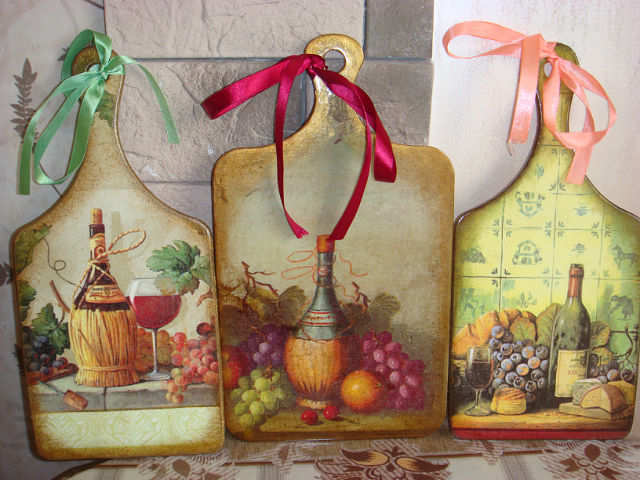 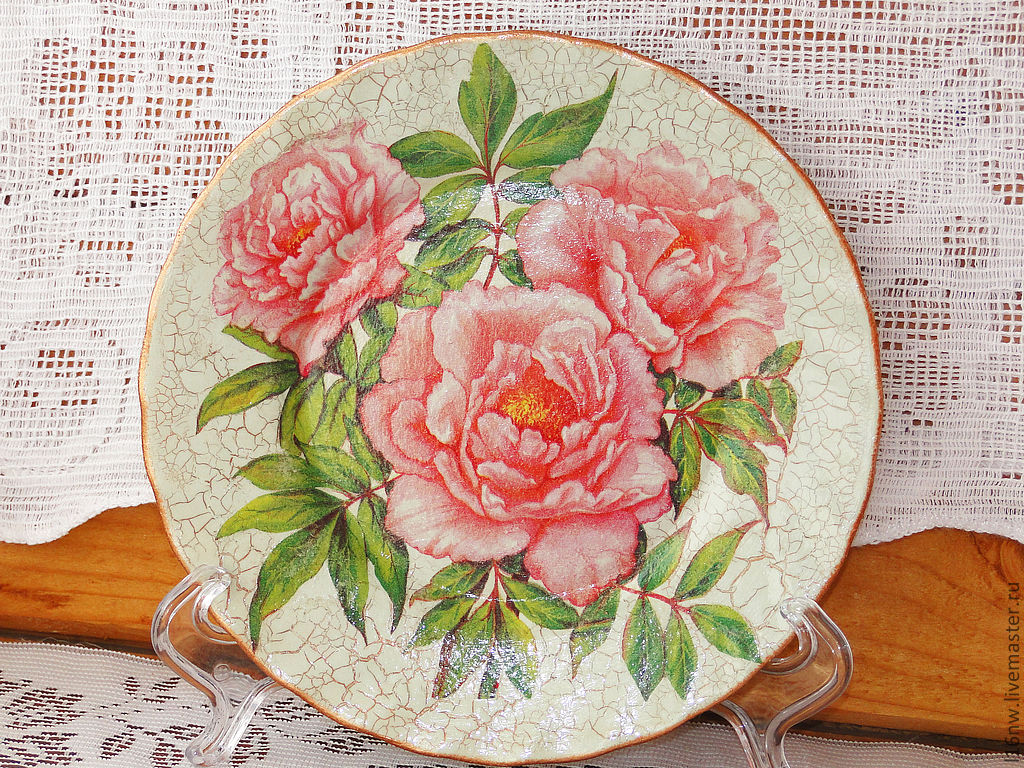 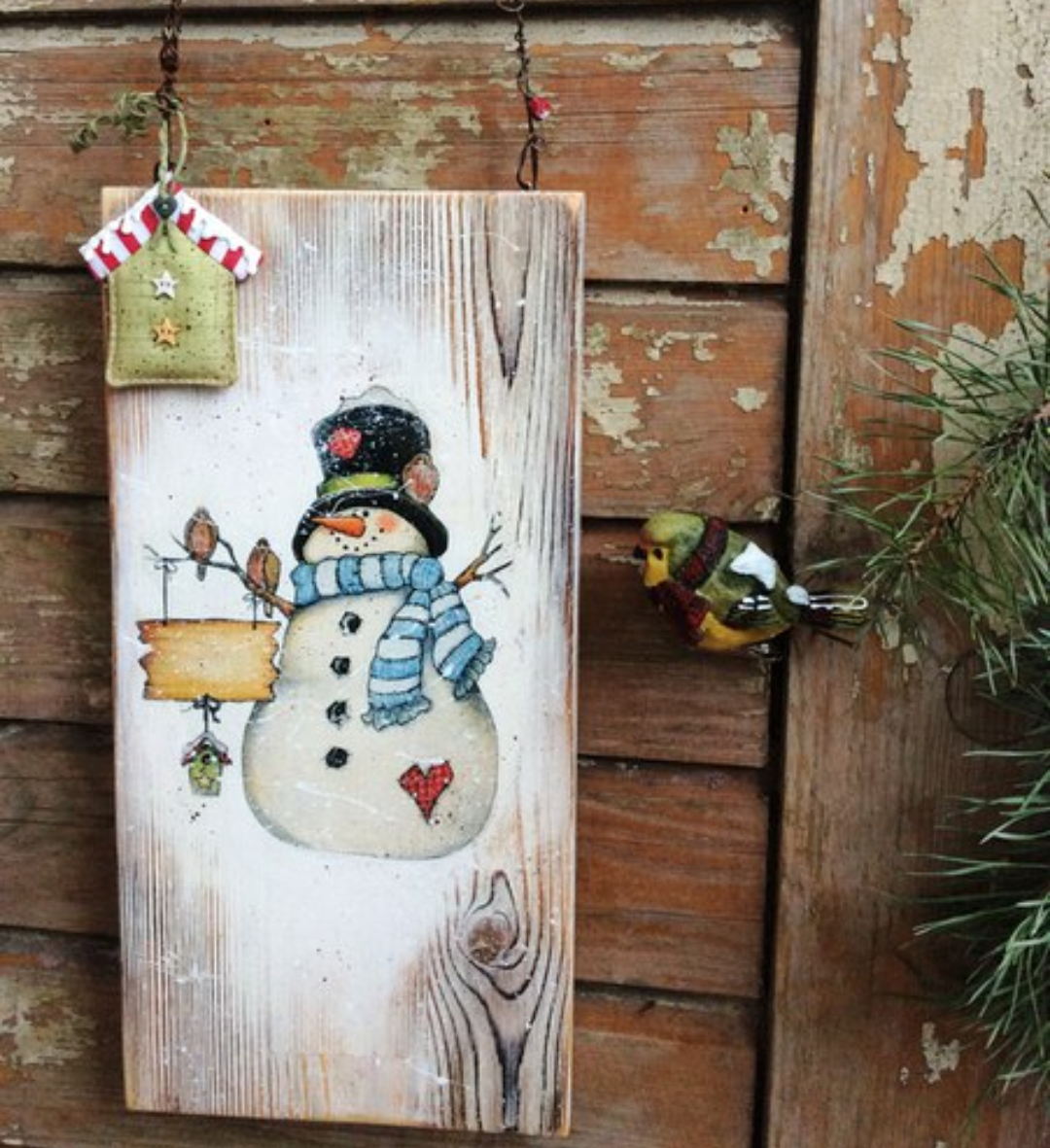 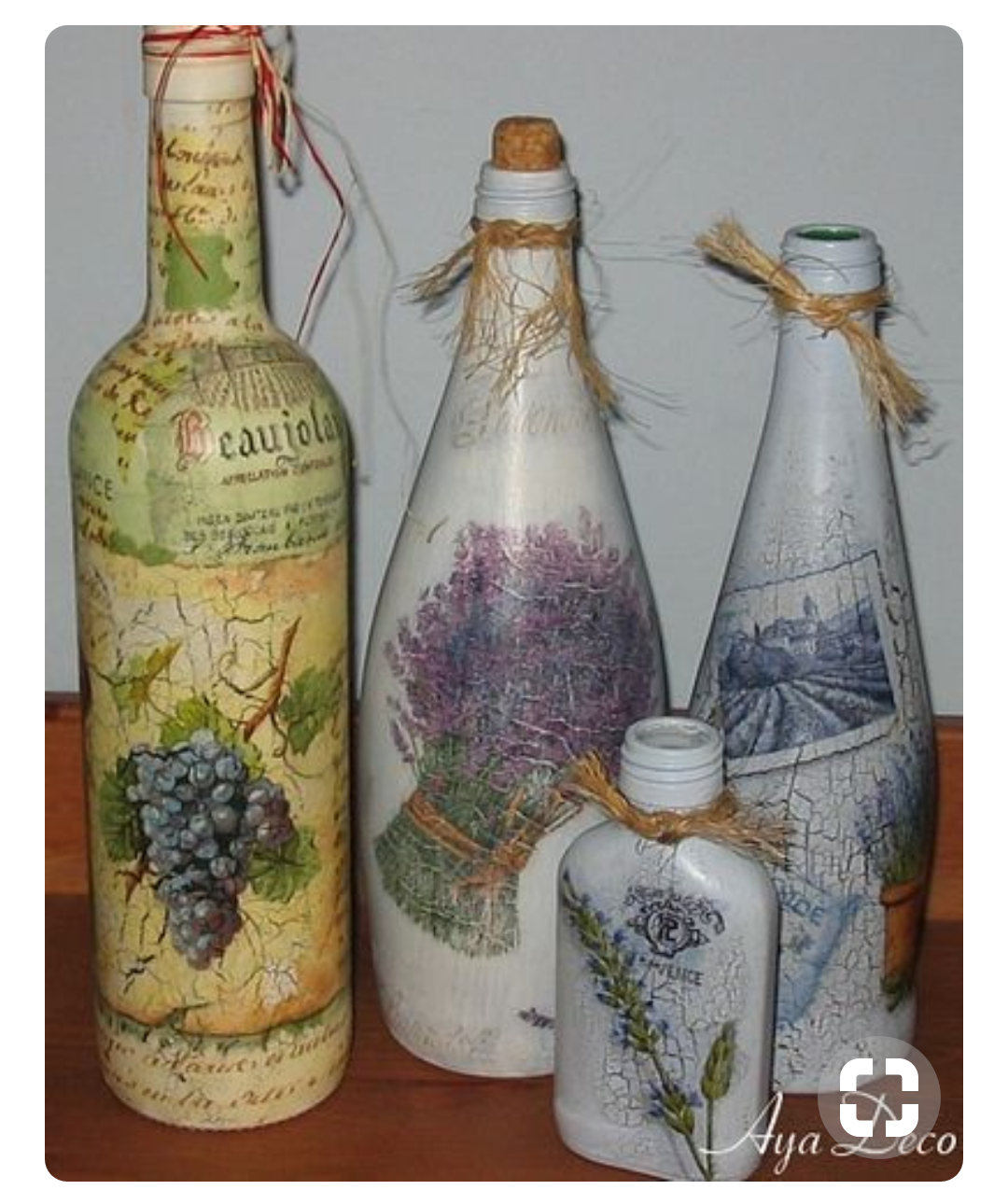 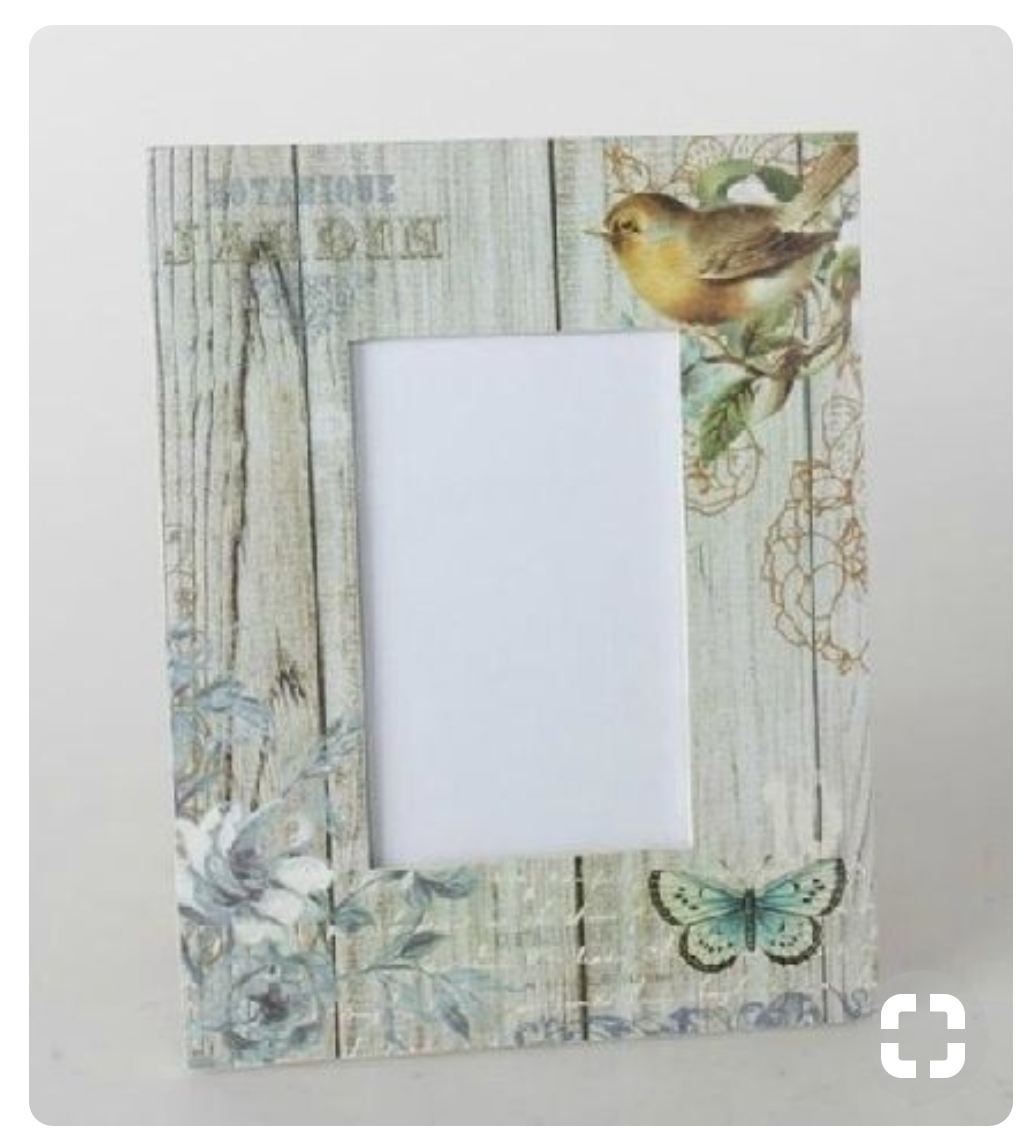 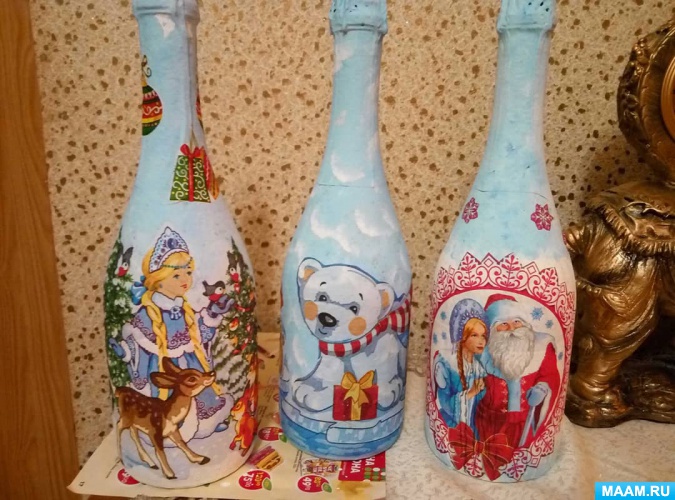 